Definition sheet for reference:cylinderA 3-D figure with 2 parallel and congruent circles as basesOne curved surfaceTwo curved edgesNo verticescubeA 3-D figure with6 congruent square facesrectangular prism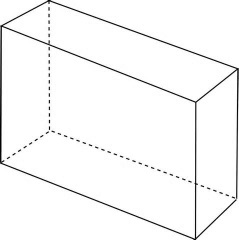 A 3-D figure with6 rectangular facesOpposite faces are congruent and parallelpyramid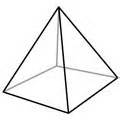 A 3-D figure withA polygon baseThe other faces are all triangles that share a common vertexcone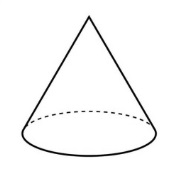 A 3-D figure withOne flat base (usually circular)One curved surfaceOne curved edgeOne vertexsphere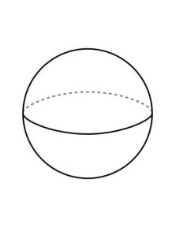 A 3-D figure made up of all points that are equally distant from a point called the center